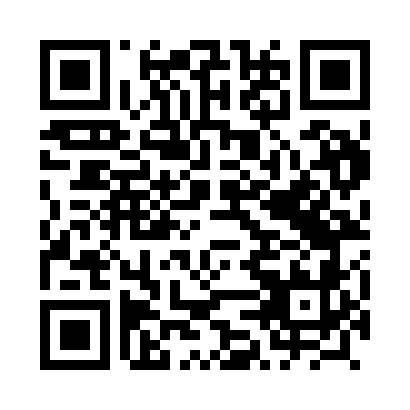 Prayer times for Kropiwna, PolandMon 1 Apr 2024 - Tue 30 Apr 2024High Latitude Method: Angle Based RulePrayer Calculation Method: Muslim World LeagueAsar Calculation Method: HanafiPrayer times provided by https://www.salahtimes.comDateDayFajrSunriseDhuhrAsrMaghribIsha1Mon3:525:5912:304:567:039:012Tue3:495:5612:304:587:059:043Wed3:465:5412:304:597:069:064Thu3:435:5212:295:007:089:095Fri3:405:4912:295:027:109:116Sat3:365:4712:295:037:129:147Sun3:335:4412:285:047:149:178Mon3:305:4212:285:067:169:199Tue3:275:4012:285:077:179:2210Wed3:235:3712:285:087:199:2511Thu3:205:3512:275:097:219:2712Fri3:165:3212:275:117:239:3013Sat3:135:3012:275:127:259:3314Sun3:095:2812:275:137:279:3615Mon3:065:2512:265:147:289:3916Tue3:025:2312:265:167:309:4217Wed2:595:2112:265:177:329:4518Thu2:555:1912:265:187:349:4819Fri2:515:1612:265:197:369:5120Sat2:475:1412:255:207:389:5421Sun2:445:1212:255:227:399:5722Mon2:405:1012:255:237:4110:0123Tue2:365:0712:255:247:4310:0424Wed2:325:0512:255:257:4510:0725Thu2:285:0312:245:267:4710:1126Fri2:245:0112:245:287:4910:1427Sat2:194:5912:245:297:5010:1828Sun2:154:5712:245:307:5210:2129Mon2:124:5412:245:317:5410:2530Tue2:114:5212:245:327:5610:28